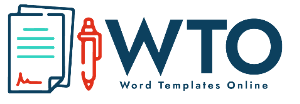 Invoice to:Mr. Jhon Doe14 Dummy Street Area, Location,Lorem Ipsum, 120xx15xxInvoice #:[Invoice No]Date:[MM/DD/YYYY]NoItem DescriptionQtyPriceTotalSub TotalTaxTOTAL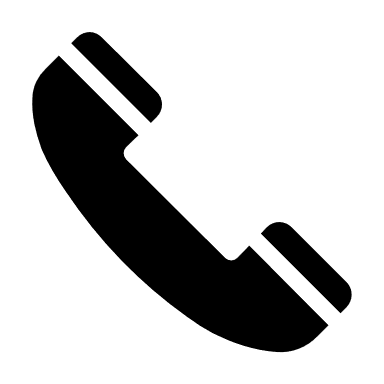 Phone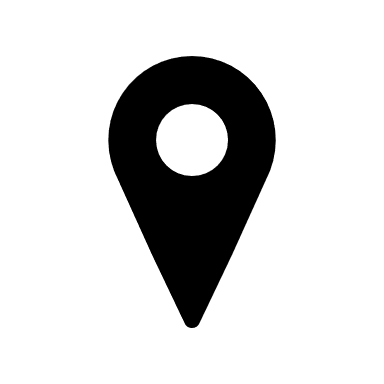 Address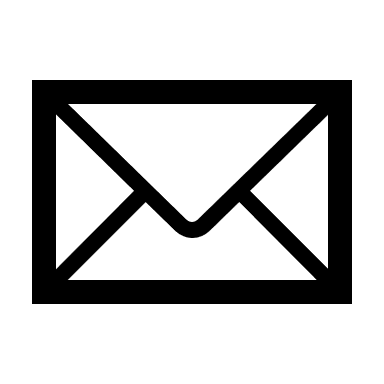 Mail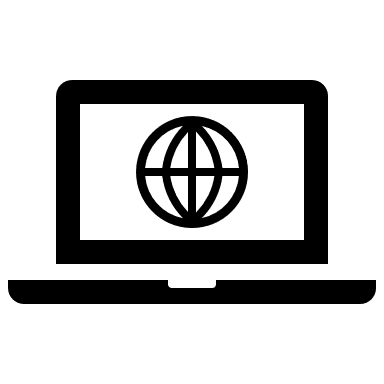 WebsiteAuthorized Sign